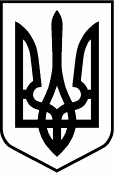 ЧЕРНІВЕЦЬКА ОБЛАСНА РАДА  ІНСТИТУТ ПІСЛЯДИПЛОМНОЇ ПЕДАГОГІЧНОЇ ОСВІТИ ЧЕРНІВЕЦЬКОЇ ОБЛАСТІ58000, м. Чернiвцi, вул. I. Франка, 20 ; тел./ факс (0372) 52-73-36 Е-mail: cv_ipo@ukr.netЩодо  проведення VI Всеукраїнської інтерактивної науково-практичної конференціїІнформуємо, відповідно до плану роботи МОН України з 25 вересня по 26 жовтня 2017 року буде проведено VI Всеукраїнську інтерактивну науково-практичну конференцію на тему «Науково-прикладні основи створення та використання електронних засобів у навчально-виховному процесі загальноосвітнього навчального закладу».Організатори заходу: ДНУ «Інститут модернізації змісту освіти», Інститут інформаційних технологій і засобів навчання НАГІН України, Рівненський обласний інститут післядипломної педагогічної освіти.Метою конференції є об'єднання зусиль учених і практиків різних регіонів України, які ведуть наукові та прикладні дослідження з обговорюваної проблеми, для вироблення спільної стратегії у створенні електронних методів навчання.Напрями роботи інтерактивної конференції:1.Теоретико-прикладні основи побудови і функціонування мультимедійних програмних засобів.2.Перспективи та проблеми створення електронної соціальної навчальної Інтернет-мережі.3.Модернізація системи науково-методичного забезпечення використання навчального контенту в ЗНЗ.4.Презентація практичних розробок із застосування електронного контенту в освітньому середовищі. Робоча мова конференції українська.У ході проведення заходу розглядатимуться проблеми створення, популяризації та практичного використання електронних навчальних засобів та наповнення їх якісним освітнім контентом, планується обговорення його особливостей, якості й доступності для використання, відповідності програмовим вимогам, уніфікованості, інформативності тощо.Умови участі в конференції.Конференція проводиться в інтернет-офлайн форматі (заочна участь)                  (25 вересня – 25 жовтня 20 І 7 року), обговорення – у постерному режимі (з 19 по 25 жовтня 2017 року). Підсумкове пленарне онлайн-засідання відбудеться                    26 жовтня 2017 року о 10.00.Форми участі у конференції: стаття, тези, відеовиступ, повідомлення, презентація, онлайн-виступ тощо.Для участі в заході просимо надіслати заявки до 18 жовтня 2017 року згідно із додатком 1, матеріали згідно із додатком 2 на e-mail: do.roippo@ukr.net з поміткою «Інтерактивна конференція».Матеріали конференції будуть розміщені з 20 жовтня 2017 року на сайті Рівненського ОІППО (http://roippo.org.ua) у розділі «Конференції». За результатами конференції буде створено загальнодоступний електронний ресурс. За бажанням авторів статті, оформлені відповідно до вимог ВАК, будуть надруковані у науково-методичному журналі «Нова педагогічна думка».Із 20 жовтня 2017 року буде відкрито обговорення матеріалів інтерактивної	 конференції на тематичному форумі (http://rivneosvita.org.ua/communitv/forum/index.php/foruml/) веб-порталу «Освіта Рівненщини».	Учасники, які надіслали тези, статті, відеовиступи, презентації або взяли участь у підсумковому пленарному онлайн-засіданні отримають сертифікати.Інструкції щодо трансляції підсумкового пленарного онлайн-засідання та онлайн-виступ учасників конференції будуть надіслані додатково на зареєстровані електронні адреси.До участі в заході запрошуються працівники органів управління освітою, методичних служб, науковці та учителі, інші зацікавлені особи. Просимо довести дану інформацію до педагогічної спільноти регіону та сприяти їх участі у конференції.Координатори підготовки і проведення конференції:Вєтров Іван Васильович, тел. (0-362) 64-96-69.Басараба Наталія Анатоліївна, тел. (0-362) 64-96-64.Відповідальні за технічне забезпечення:Лимич Максим Андрійович, тел. (0-362) 64-96-64.Новак Юрій Петрович, тел. (0-362) 64-96-64.В.о. директора								    Т.С. Богачик	Василіка К.О.52-23-43Додаток 1ЗАЯВКАна участь у VI Всеукраїнській інтерактивній науково-практичній конференції
«Науково-прикладні основи створення та використання електронних засобів у
навчально-виховному процесі загальноосвітнього навчального закладу»Заявку, тези, статті або відеовиступи учасників надсилати електронним листом на e-mail: do.roippo@ukr.net.Тема листа: «Інтерактивна конференція. Прізвище та ініціали».Додаток  2Вимоги до оформлення матеріалів конференціїЗгідно з Постановою Президії ВАК України від 15.01.2003 «Про підвищення вимог до фахових видань, внесених до переліку ВАК України», до друку приймаються лише наукові статті, де наявні такі необхідні елементи: постановка проблеми у загальному вигляді; аналіз останніх досліджень і публікацій; виділення невирішених раніше частин загальної проблеми; формулювання цілей статті (постановка завдань); виклад основного матеріалу дослідження; висновки з даного дослідження і перспективи подальших розвідок у даному напрямку; список використаної літератури.Вимоги до оформлення статті:Об’єм - не менше 7 сторінок машинописного тексту.Текст повинен бути набраний у редакторі MS Word версії.Вимоги до тексту:а) 	мова українська;б)	шрифт - Times New Roman, 14 кегель через півтора інтервала;в)	у правому верхньому кутку першої сторінки розміщується ім’я та прізвище автора, посада, науковий ступінь, вчене звання, повна назва установи, де працює автор, контактні дані, у лівому - визначений код Універсальної Десяткової Класифікації (УДК);г)	назва роботи - прописними (заголовними) напівжирними літерами, розмір шрифту 14 кегель, по центру сторінки;д)	після назви статті подається анотація (короткий виклад її змісту) та ключові слова відповідно до тематики трьома мовами - українською, російською та англійською;е)	параметри сторінки - орієнтація книжкова, поля сторінок рукопису - 20 мм, вирівнювання по ширині, автоматичний перенос.Якщо у тексті наявні рисунки, вони повинні мати підписи, відповідно кожна таблиця - заголовок.У тексті статті мають бути посилання на використані джерела із зазначенням у квадратних дужках порядкового номера і сторінки цитованого джерела (наприклад, [3, с. 15], [4, с. 28-31]). При повторному посиланні у тексті на те ж саме джерело вказують його номер згідно зі списком (зазначається в списку один раз), змінюючи при потребі номери сторінок, томів, частин. Неприпустимі посилання на неопубліковані та незавершені роботи.Бібліографічний список подається так: Список використаної літератури - і надалі нумерований та в алфавітному порядку із зазначенням автора (прізвище, ініціали), місця видання, видавництва та року, обсягу (кількості сторінок), при посиланні на статтю - сторінок, на яких її вміщено у виданні.Текст статті повинен бути вичитаний, надрукований чітким контрастним шрифтом.8.	Відповідальність за вірогідність фактів, цитат, власних імен несуть автори публікації.9.	 Для авторів, які не мають наукового ступеня, потрібно обов’язково додати зовнішню рецензію, підписану кандидатом або доктором наук.Контактний e-mail кабінету редакційно-видавничої діяльності РОІППО: redakciva roippo@ukr.netВимоги до оформлення тез:Об’єм - до 5 сторінок машинописного тексту.Формат MS Word-1998-2003 з розширенням *.doc; шрифт Times New Roman.Розмір шрифту - 14, інтервал - полуторний.Розмір усіх полів - 20 мм; абзацний відступ - 1 см.Вимоги до тексту:а)	назва тез - прописним (заголовним), напівжирним шрифтом, форматування по центру; через рядок - прізвище, ім’я, по батькові автора, напівжирний курсив, форматування по центру;б)	наступний рядок - країна, місто, назва організації, малими буквами, форматування по центру; далі через рядок текст, вирівнювання тексту - по ширині;в)	автоматичний перенос;г)	виділення в тексті допускаються тільки курсивом і жирним шрифтом, розрядка і підкреслення виключаються.Список літератури (Література:) за правилами бібліографічного опису (не більше 7-8 джерел) - друкується після основного тексту 10 шрифтом. Приклад посилання на джерело - [7, с. 17].Тези повинні бути ретельно відредаговані і вивірені.Вимоги до оформлення повідомлення (пишеться у довільній Формі):Об’єм - до 5 сторінок машинописного тексту.Текст повинен бути набраний у редакторі MS Word версії.Вимоги до тексту:а)	шрифт - Times New Roman, 14 кегель через півтора інтервала;б)	у правому верхньому кутку першої сторінки розміщується прізвище, ім’я та по батькові автора, посада, науковий ступінь, учене звання, повна назва навчального закладу, де працює автор;в)	назва роботи - прописними (заголовними) напівжирними літерами, розмір шрифту - 14 кегель, по центру сторінки.г)	параметри сторінки - орієнтація книжкова; поля сторінок: верхнє і нижнє - 20 мм, ліве - ЗО мм, праве - 10 мм; вирівнювання по ширині; абзац - 1,25 см; автоматичний перенос.Вимоги до оформлення презентацій та відеоматеріалів:На титульному слайді необхідно вказати тему, прізвище, ім’я, по батькові автора, повну назву навчального закладу, в якому працює автор.ПІБМісце роботиПосадаНауковий ступіньВчене званняТема тез, статті, відеовиступу, онлайн-виступу тощоДрук статті у ВАК-виданні «Науково-методичний журнал «Нова педагогічна думка» (платно, 35 грн/стор.)Так / Ні (необхідне залишити)Онлайн-виступ у підсумковому пленарному онлайн-засіданніТак / Ні (необхідне залишити)Контактний e-mailДата